ZLÍNSKÝ KRAJSKÝ FOTBALOVÝ SVAZ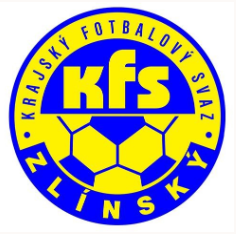 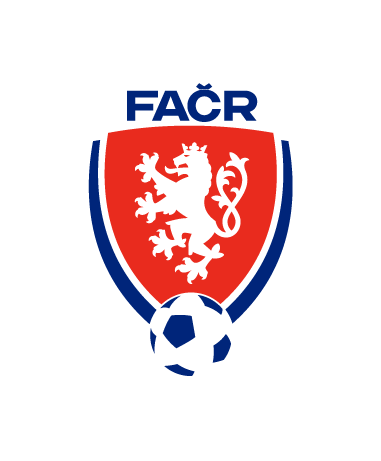 Hradská 854, 760 01 ZLÍN___________________________________________________________________________Zápis z komise rozhodčích č.4–2021/2022čas a místo konání: 5.10.2021 16:00 sídlo KFS ZlínPřítomni: Volek Stanislav, Lysák Václav, Vlčnovský ZbyněkOmluven: Straka Martin, Ogrodník Vlastimil Hosté: xxx1. Zahájení, info předsedy KRPředseda KR zahájil jednání a členy KR seznámil s aktuálním děním na KFS. 2. Vyhodnocení utkáníKR se zabývala vyhodnocením utkání 8., 9. a 10.  kola KP, I.A tříd a I.B tříd ze strany rozhodčích nebyly shledány závažné nedostatky, vyjma:KP 8. kolo Napajedla-Nevšová – nesprávně nařízen PK R+AR1 HCH KP 8. kolo Brumov-Slušovice – nesprávně nařízený PK + nesprávné udělení OT ŽK R HCHI.B C 8. kolo Uh. Ostroh-Vlčnov – zpráva DFA neuspokojivý výkon R – omezení delegace na 2 soutěžní kola (pouze AR a mládež)3. VPRProběhlo 1 VPR, info podal předseda KR. Další termín VPR bude R připomenut mailem. KR se dále zabývala náhradou za pana Oldřicha Racka a výběrem možného kandidáta.4. Protesty oddílůPředseda KR vypracoval odpovědi na protesty:Veselá – protest zamítnutBoršice – protest zamítnutKunovice – protest zamítnutFryšták – protest zamítnut5. Ustrojení RČlenové KR vyslovují opětovnou nespokojenost s ústrojovou kázní rozhodčích. objevily se i nedostatky v ustrojení rozhodčích přímo na HP (žlutý dres+černé štulpny apod.)  bude KR zjištěné nedostatky sankcionovat pořádkovou pokutou ve výši 200,-- Kč a omezením delegace jako R na utkání dospělých na min. 2 soutěžní kola.6. Upozornění R doplnění ZoURozhodčím a DFA bude odesláno info ohledně doplňování náhradníků do ZoU.Další jednání KRD svolá předseda podle potřeby, nejpozději však po říjnovém zasedání VV KFS.Zapsal: Zbyněk Vlčnovský 		           Kontroloval: Volek Stanislav – předseda KR